Identity WheelPlease fill in the categories of the wheel with the identities you identify with best. For example, for "housing" you might consider writing "owns," "rents," and/or "homeless."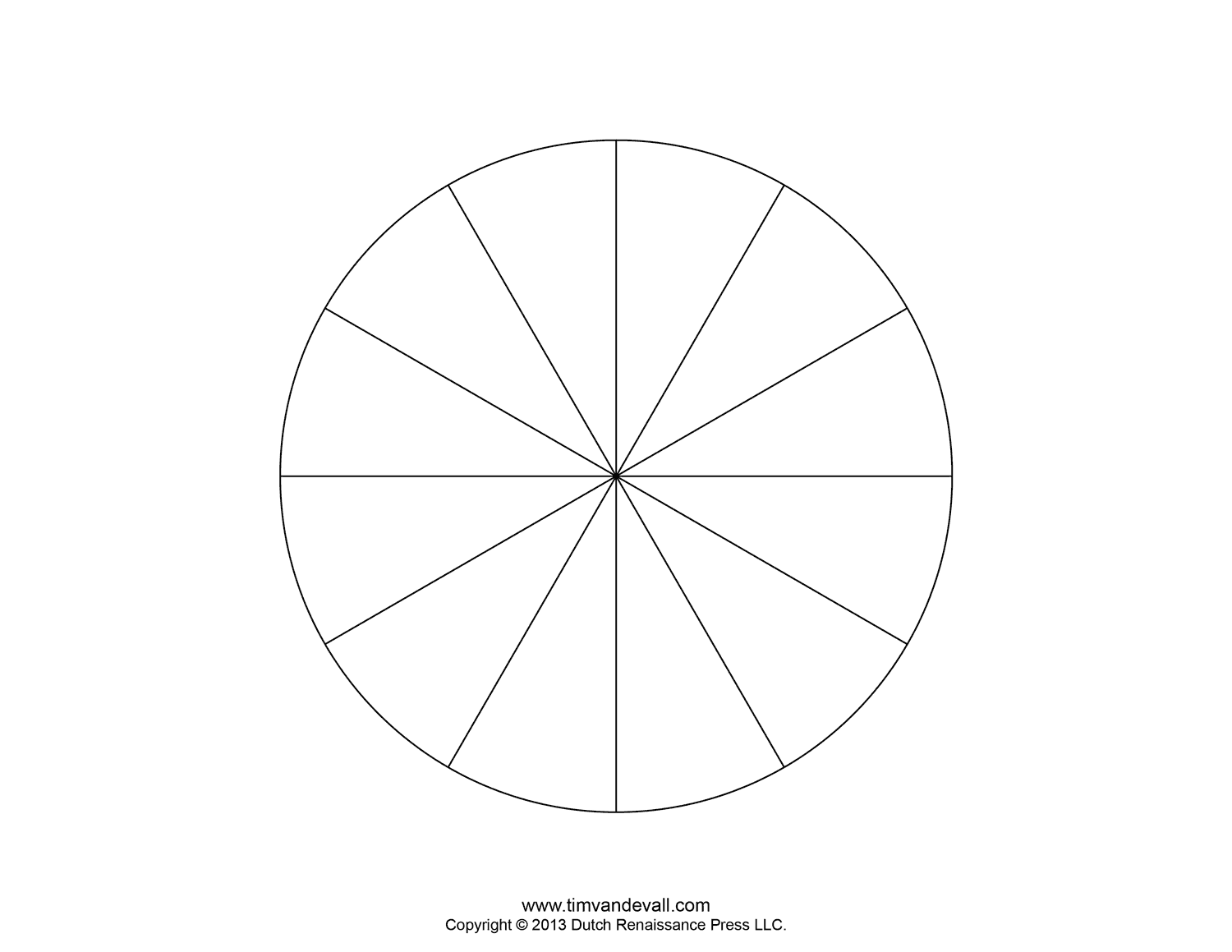 